Mali sobni ventilator ECA 15/2 VZJedinica za pakiranje: 1 komAsortiman: 
Broj artikla: 0080.0980Proizvođač: MAICO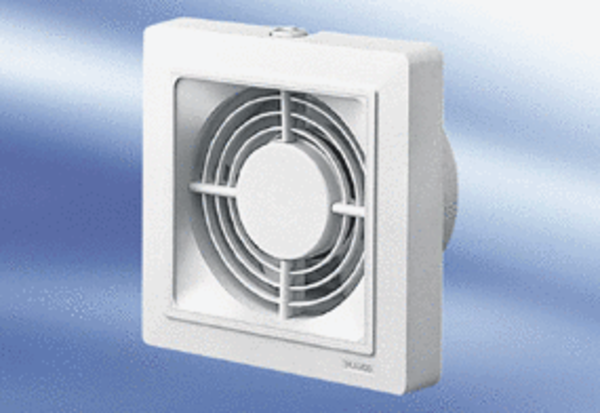 